Berufsfachschule BaselSearch results for "Französische Bücher"Author / TitlePlace, Editor, YearMedientypCall number / Availability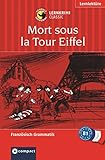 Luksch, RosemaryMort sous la Tour EiffelMünchen : Compact Verlag, 2015Französische BelletristikLUKSavailable